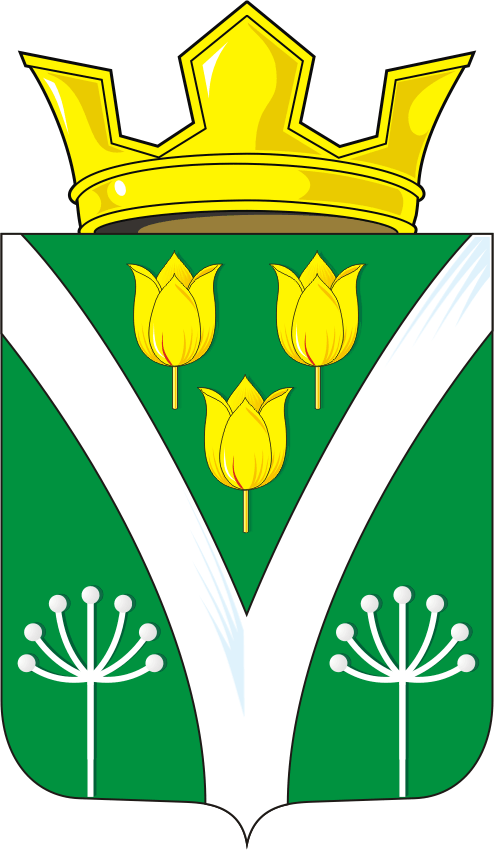 СОВЕТ ДЕПУТАТОВ  МУНИЦИПАЛЬНОГО ОБРАЗОВАНИЯКАРАГУЗИНСКИЙ  СЕЛЬСОВЕТ САРАКТАШСКОГО РАЙОНАОРЕНБУРГСКОЙ ОБЛАСТИ ЧЕТВЕРТОГО  СОЗЫВАР Е Ш Е Н И Е   внеочередного заседания Совета депутатов Карагузинского сельсовета четвертого  созыва29.03.2021                                    с.Карагузино                                         №37Об исполнении бюджета за 2020 год.   На основании статей 12, 132 Конституции Российской Федерации, статей 9,32 Бюджетного кодекса  Российской Федерации, статьи 35 Федерального закона от 06.10.2003 № 131-ФЗ «Об общих принципах организации местного самоуправления в Российской Федерации» и статьи 22 Устава муниципального образования Карагузинский сельсовет, рассмотрев итоги исполнения бюджета за 2020год.	Совет депутатов Карагузинского сельсоветаРЕШИЛ:   1.1. Утвердить отчет об исполнении бюджета за 2020 год по доходам в сумме 3 899 5626,78 рублей  и по расходам в сумме 4 457 573,98 рубль с превышением расходов над доходами в сумме 558 011,20 рублей со следующими показателями:               По доходам бюджета по кодам видов доходов, подвидов доходов за  2020год согласно приложению 1;        По распределению бюджетных ассигнований бюджета по разделам и подразделам, целевым статьям и видам расходов классификации расходов бюджета за 2020 год согласно приложению 2;          По источникам внутреннего финансирования дефицита бюджета за 2020 год согласно приложению 3;  Настоящее решение подлежит размещению на официальном сайте  администрации Карагузинского сельсовета в сети Интернет не позднее 10 дней со дня его подписания.2.    Контроль за исполнением данного решения возложить на постоянную планово-бюджетную  комиссию (Мурсалимов Д.А.)Глава Карагузинского сельсовета                                           Э.А. СадыковаРазослано: администрация сельсовета, прокурору района, райфо.